Application Form GS/HS FormLourdes School Quezon City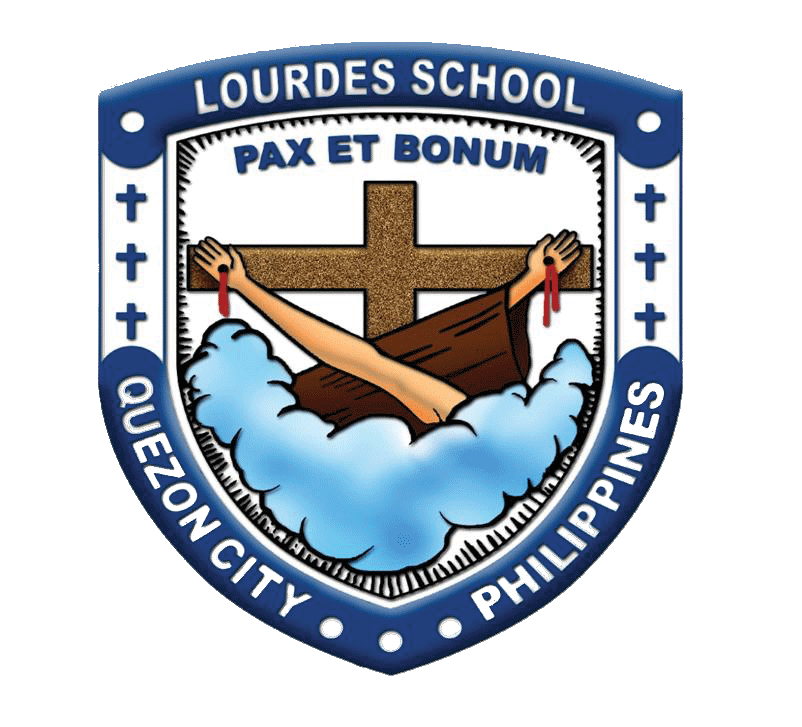 REGISTRAR’S OFFICEAPPLICATION FORMFor SY ______ - ______NAME in Birth Certificate---------------------------------------------------------------DO NOT LEAVE THIS PORTION UNANSWERED---------------------------------------------------------Is father an alumnus of Lourdes School QC?		           3. How did you know about Lourdes School QC?(   )  NO								__ newspaper	__flyers		__posters	 (   )  YES   (  ) Grade School, Year Graduated ___________ 	__website	__banners	__friends 		    (  ) High School,    Year Graduated ___________	__ neighbour	__relatives	__referred by:						                                                                                __________________									__others _______________________________Why would you like to enrol your child here in Lourdes School Quezon City?______________________________________________________________________________________________________________________________________________________________________________________ I affirm that all information above is true and correct.______________________________				              _______________      	      Signature Over Printed Name					             Date--------------------------------------------- DO NOT WRITE BELOW THIS LINE (For Registrar’s Staff only) ---------------------------------------------------------DOCUMENTS SUBMITTED		(  ) Certified True Copy of the Report Card		(  ) 2 Recent Identical 1 x 1 pictures		(  ) Photocopy of NSO Birth Certificate			(  ) Recommendation Forms (LSQC form)		(  ) Photocopy of Baptismal Certificate				__GS/HS Principal or Class Adviser		(  ) Certificate of Attendance in Kinder/Nursery			__GS/HS Guidance CounselorREMARKS: __________________________________________		Approved by: ________________________	       __________________________________________		Date: ______________________________LEARNER’S REFERENCE NUMBERGRADE/ YEAR LEVEL  APPLYING FORSTATUS (Pls. check applicable one) NEW (   )         TRANSFEREE (   )         RETURNEE (   )SURNAMESURNAMEFIRST NAMEFIRST NAMEFIRST NAMEMIDDLE NAMEMIDDLE NAMEDATE OF BIRTH (month/day/year)DATE OF BIRTH (month/day/year)PLACE OF BIRTHPLACE OF BIRTHPLACE OF BIRTHAGE BY JUNEAGE BY JUNERELIGIONRELIGIONNATIONALITYNATIONALITYNATIONALITYGENDER   (pls. check)           Male (   )         Female (   )GENDER   (pls. check)           Male (   )         Female (   )COMPLETE HOME ADDRESS (Pls. include your barangay)COMPLETE HOME ADDRESS (Pls. include your barangay)COMPLETE HOME ADDRESS (Pls. include your barangay)COMPLETE HOME ADDRESS (Pls. include your barangay)COMPLETE HOME ADDRESS (Pls. include your barangay)TELEPHONE/CONTACT NO/S.TELEPHONE/CONTACT NO/S.FAMILY BACKGROUND FAMILY BACKGROUND FAMILY BACKGROUND FAMILY BACKGROUND FAMILY BACKGROUND FAMILY BACKGROUND FAMILY BACKGROUND FATHER’S NAMEOCCUPATIONOCCUPATIONOCCUPATIONCOMPANY OR BUSINESS ADDRESSCOMPANY OR BUSINESS ADDRESSTEL./CONTACT NO.MOTHER’S NAMEOCCUPATIONOCCUPATIONOCCUPATIONCOMPANY OR BUSINESS ADDRESSCOMPANY OR BUSINESS ADDRESSTEL./CONTACT NO.GUARDIAN(IF NOT LIVING WITH PARENTS)RELATIONSHIPRELATIONSHIPRELATIONSHIPCOMPLETE HOME ADDRESSCOMPLETE HOME ADDRESSTEL./CONTACT NO.NAME OF BROTHERS/SISTERS (FROM ELDEST TO YOUNGEST) 1.2.3.4.5.NAME OF BROTHERS/SISTERS (FROM ELDEST TO YOUNGEST) 1.2.3.4.5.NAME OF BROTHERS/SISTERS (FROM ELDEST TO YOUNGEST) 1.2.3.4.5.AGE1.2.3.4.5.SCHOOL / PROFESSION / OCCUPATION   1.   2.   3.   4.   5.SCHOOL / PROFESSION / OCCUPATION   1.   2.   3.   4.   5.SCHOOL / PROFESSION / OCCUPATION   1.   2.   3.   4.   5.NAME OF SCHOOL LAST ATTENDEDNAME OF SCHOOL LAST ATTENDEDNAME OF SCHOOL LAST ATTENDEDNAME OF SCHOOL LAST ATTENDEDNAME OF SCHOOL LAST ATTENDEDPREVIOUS GRADE OR YEAR LEVELPREVIOUS GRADE OR YEAR LEVELCOMPLETE SCHOOL ADDRESSCOMPLETE SCHOOL ADDRESSCOMPLETE SCHOOL ADDRESSCOMPLETE SCHOOL ADDRESSCOMPLETE SCHOOL ADDRESSPRIVATE                  PUBLICPRIVATE                  PUBLIC